Public Records Request and Discovery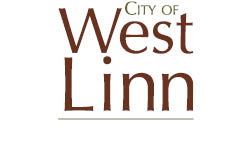 West Linn Police Department1800 8th Avenue			West 503.655.6214Submit request to:  WL Police Department, Fax: 503.656.0319 or E-mail: wlpdrecords@westlinnoregon.gov Name: 		     					Address: 	     	City/State/Zip: 	     	Phone: 		      E-mail: 		     Preferred method of contact:	  Mail 	 Phone 	  E-mail  Please describe the purpose of your request, to the extent known and with as much detail as possible; include Case number, Date of Incident, and Name of Parties Involved: (Attach additional sheet if needed)8.5 x 11 $ 0.25   8.5 x 14  $ 0.30   11 x 17  $ 0.35 per page                                Records Research Fee: Staff hourly wage + benefitsPlease check how you would like to receive the requested documents:                                                                              Review at Police Department	 Pick UP		 Email		US Mail   REQUESTOR TO READ AND SIGN UPON SUBMITTING REQUESTI understand that every person has a right to inspect any public record of a public body in this state, except as otherwise provided by ORS 192.496 to 192.505.  I understand that the documents or records requested may not be immediately available for my review and that I may need to make an appointment to review the documents or records.  I acknowledge that there may be a cost for the research time to retrieve the requested records and costs for duplication of requested documents.  If research time is required, I understand I will be notified of the estimated cost prior to retrieving the documents or records.  I also understand that prepayment for research time and copies may be required. I acknowledge that any documents or records made available to review must not be disassembled and must be left intact, and that I cannot make copies myself. I understand that by typing my name below and electronically submitting this request I will be adopting it as my signature and understand these terms.Requestor:      					Date:	                      # Copies made:    	$     Research fee and other media or materials (See next page and fee schedule for costs)		 	              Length of time:      	 $     Additional Charges: _     ________________________________________________________________							ADDITIONAL CHARGE TOTAL	$     TOTAL DUE	$     Approved Date:    	     	Denied Date:		     			Reason: 			FOR INTERNAL USE ONLYCopies:   Citation    Narrative    Field Officer Notes   Pictures   Other          INSTRUCTIONS FOR REQUESTING PUBLIC RECORDS *1.	Requests must be in writing using the form provided.  (Please note the City will not create a new document in response to a records request.)2.	Submit request to the West Linn Police Department, 1800 8th Avenue, West Linn, Oregon, 97068, or by fax at 503.656.0319, or by email at wlpdrecords@westlinnoregon.com.  For records request not involving police records you may visit the West Linn city website at http://westlinnoregon.gov/citymanager/public-records-request-0 or by contacting the City Hall directly at 503-657-0331. 3.	The Police Department shall respond to all requests as soon as practical and without unreasonable delay or will explain why more time is needed for a full response. 4.	If inspection of documents is preferred over copies, such inspection shall occur during normal business hours. An acceptable inspection time and place will be arranged between the requestor and the staff person. Space is provided for one person to inspect records per request.	  5.	The City will submit a cost estimate to the requestor to provide the requested documents, including copying charges, research time (if required), and separating exempt from non-exempt materials. 6.	If the estimated cost is $25.00 or more, the Police Department shall require a deposit in the full amount of the estimate before fulfilling the request. If the actual cost exceeds the estimate, the City will not release the documents until the fee is received in full. __________________________COSTS FOR MISCELLANEOUS CITY SERVICESCOSTS FOR MISCELLANEOUS CITY SERVICESPhotocopying  Black & White and Color Copies:  per page                              8.5 x 11                                                8.5 x 14                                                                                                             11 x 17Records Research Fee        $  0.25        $  0.30        $  0.35Staff hourly wage + benefitsCD Duplication (per event/meeting, and or documents)$20.00$15.00 each adtl.City Budget, City Audit, or City CIP document                                                                                                                                $35.00Per multiple documentMunicipal Code Supplements – per printingCommunity Development Code –per printingVariesResearch Cost:  Staff hourly wage, plus benefits